Paper Template of I3CDE 2019 ConferenceA.B. Author1a and B.D. Author2b aDepartment of ..., University of ..., Country bSchool of ..., University of ..., CountryE-mail: Please insert your email hereAbstractThis template has been designed for full paper of I3CDE 2019 Conference. Your manuscript must be submitted to Easychair submission system. Full paper submissions are due by April 5. A concise and factual abstract is required. The abstract should state briefly the purpose of the research, the principal results and major conclusions. An abstract is often presented separately from the article, so it must be able to stand alone. For this reason, References should be avoided, but if essential, then cite the author(s) and year(s). Also, non-standard or uncommon abbreviations should be avoided, but if essential they must be defined at their first mention in the abstract itself. Keywords –Instructions, Paper template, I3CDE (3-5 keywords - Keywords here should be separated by commas).IntroductionThe Manuscript should not exceed 8 pages in length, including text, figures, tables, and references. Electronic file should not exceed 5 megabytes.Ensure that all information contained in your manuscripts write correctly (e.g., proper names of organizations, data and findings, references, etc.). Manuscripts must be prepared in proper English. These instructions will enable you to prepare your manuscript in an electronic format, ready for submission and peer review. It is therefore essential that these instructions be carefully followed.Preparation of the Manuscript [I3CDE_Headings 1]The manuscript must be submitted in MS Word format (.docx), so that its format can be corrected by our team, if necessary (the content will not be altered). Therefore, your manuscript must be prepared using MS Word as your typesetting processing software in order to ensure that your manuscript has an identical appearance when viewed on almost any computer.The rest of the manuscript details the formatting requirements for your submission. But, note that this document already implements all the specified formatting. Therefore, if you use it to write your manuscript, and utilize the Styles as indicated (particularly those specified for paragraph), then your manuscript will naturally have the correct format. Page Size and Layout [I3CDE_Headings 2]Your manuscript must be prepared for A4-size (210 x 297 mm) paper. Use the margin settings specified in Table 1 and do not number the pages of the paper.Table 1 Manuscript marginsHeaders and Footers[I3CDE_Headings 3]Do not add page numbers in the footers or headers. Also, the headers are set to show a different header in the odd and even pages. Please, replace “Title of Paper” with the paper title which you are submitting.Type Style and SpacingAll text must use the Times New Roman font.Title Page The title page of your manuscript is illustrated by the first page of these instructions. The title page must not exceed one (1) page in length. It contains:Title: Concise and informative. Titles are often used in information-retrieval systems. Avoid abbreviations and formulae where possible. The title of the paper in bold 18 points Times New Roman, centered with first letters in capitals. Use the Style I3CDE_Paper Title.Author names: Please clearly indicate the given name(s) and family name(s) of each author and check that all names are accurately spelled. The authors’ names, separated from the title by a one blank line, are centered and in size 11, bold Times New Roman. Use the Style I3CDE_Author name.The authors’ affiliations and Country: Present the authors’ affiliation addresses (where the actual work was done) below the names, centered and single-spaced, in size 10. Use the Style I3CDE_Affiliation.Email addresses are inserted below the affiliations, also in size 10. Use the Style I3CDE_Affiliation.Body of PaperThe body of the paper follows the front matter. It contains two columns (with 0.5cm separation) and begins with:The body of the abstract, not to exceed 250 words in length, in bold Times New Roman, fully justified, the first line is indented. Use Style I3CDE_Abstract.The list of keywords, not to exceed ten (10) words, in bold Times New Roman, left justified, indented, and separated by commas. Use Style I3CDE_Abstract. Please add those keywords that you would use if you were searching for your paper. The main text of the paper begins after. Separate sections of the main text in accordance with the Headings guidelines belowHeadingsAll headings must be in bold face. The manuscript will typically have three levels of headings: Level 1, Level 2, and Level 3. All headings should be capitalized and are positioned at the left margin. Level-1 headings have font size 12; Level-2 headings have font size 11; and Level-3 headings have font size 10. They are numbered in the form of “1.” for Level-1 headings, “1.1.” for Level-2 headings, and “1.1.1” for Level-3 headings.To format headings properly, simply use the Styles I3CDE_Headings 1, I3CDE_Headings 2 and I3CDE_Headings 3.TextText paragraphs are single-spaced and fully justified, with the first line indented 0.5 cm. Use the Style I3CDE_Contents text. Do not use blank lines between paragraphs unless you feel it important to really highlight a change of topic (in such a case, you should also consider using sub-headings).ListsNumbered lists should be formatted using the Style I3CDE_List Numbered. This style applies the numbering and defines the format and spacing automatically. [I3CDE_List Numbered]Bulleted lists should be similarly formatted using the Style I3CDE_List Bulleted. [I3CDE_List Bulleted]FootnotesDo not use footnotes. Incorporate all required information in the body of the paper.Equations and SymbolsPlease submit math equations as editable text and not as images. Simple mathematical expressions and sub- and superscripted characters, such as SO24, are inserted in the text. Equations are placed on separate lines, centered and numbered consecutively in parentheses at the right-hand margin. For reactions, preferably use the Times New Roman (normal text) arrow (see Equation (1)), but an equal sign may be substituted (see Equation (2)). Use a dash rather than a hyphen for the minus sign, (see Equation (3)). A good way to achieve the formatting above is to use a table (with invisible borderlines) with two columns, the right column being used for the numbering. The equations below are formatted like that.The nomenclature and units for symbols must be defined in the text or, where the number of symbols is large, in a special Level-1 section Nomenclature, at the end of the paper.Program CodeProgram listings or program commands in the text are normally set in typewriter font:Def Program FiguresInsert figures as close as possible to their first citation.  Number them consecutively using Arabic numerals and center the title below the figure. In the text, refer to a figure as ‘Figure 1’, not using its relative position. Figures, such as graphs and diagrams, should be embedded in vector format (e.g. .pdf or .emf), if at all possible. Otherwise, figures such as pictures should be with high resolution (300 dpi) when published at 100% (e.g., images at 72 dpi are in reality 25% of the required resolution).  For example, Figure 1 in this manuscript is embedded as a picture with high resolution. For all figures, lines and lettering must be large enough (minimum 0.35pt thickness) to remain clearly legible when printed at 100%. For maps, microstructures and similar figures, be sure to place a scale marker on the picture or photograph. Do not use frames around figures.  Do not use shaded backgrounds as they do not reproduce well.Please do not: Supply files that are optimized for screen use (e.g., GIF, BMP, PICT, WPG); these typically have a low number of pixels and limited set of colors; Supply files that are too low in resolution; Submit graphics that are disproportionately large for the content.The caption should be formatted with the word ‘Figure’ followed by the table number, a period followed by a space, and the rest of the title. Use the Style I3CDE_Figure Caption. Each figure and caption should be separated from the adjacent text with one (1) blank line (applying the specified Styles should already achieve this). We recommend you use automatic numbering and cross-referencing of figures and tables, so that the numbering remains correct. If you wish to update the numbering after having removed or added a figure (or table), simply do “Ctrl-A” and then F9. This will successively select all the text and then apply the “update automatic fields” feature.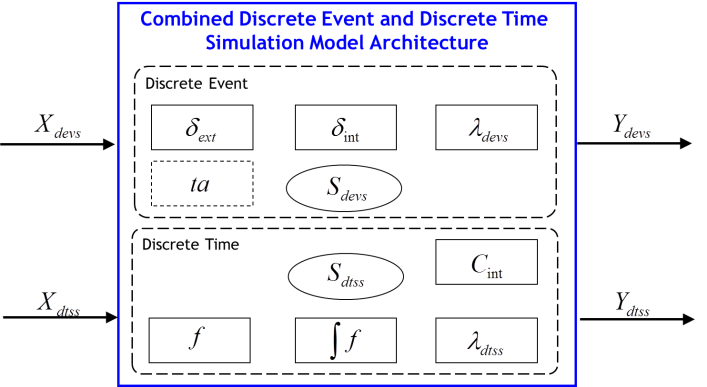 Figure 1. Put figure caption here [I3CDE_Figure Caption]TablesPlease submit tables as editable text and not as images. Tables can be placed either next to the relevant text in the article, or on separate page(s) at the end. A large table may be placed in landscape orientation (sideways format) on a page by itself. Number tables consecutively in accordance with their appearance in the text and place any table notes below the table body. Be sparing in the use of tables and ensure that the data presented in them do not duplicate results described elsewhere in the article. Please avoid using vertical rules and shading in table cells.The caption should be formatted with the word “Table” followed by a character space, the table number, a period, another character space, and the rest of the title (see example below). Use the Style I3CDE_Table Caption.Text in the tables should have the same size as the main text, but not be indented and with space before and after it. For this, simply use the Style I3CDE_Table Content.Table 2 illustrates the formatting of a table as specified here.Table 2 Put table caption here [I3CDE_Table Caption]ReferencesReferences to the literature should be mentioned in the main text by an Arabic number in square brackets [1]. List these (in cited order) at the very end of your paper (under the heading References). Start each reference on a new line with its number in square brackets [2].Using the Style References not only formats the paragraph of each reference, but also automatically adds the numbering to it. These automated numbers can be referred to in the text using the cross-referencing functionality of MS Word (same as figures and tables; see Section 2.3). Citation formats are given below with regard to; a journal article [1], conference paper [2], book [3], and a website [4].Citation in textPlease ensure that every reference cited in the text is also present in the reference list (and vice versa). Any references cited in the abstract must be given in full. Unpublished results and personal communications are not recommended in the reference list, but may be mentioned in the text.Web referencesAs a minimum, the full URL should be given and the date when the reference was last accessed. Any further information, if known (DOI, author names, dates, reference to a source publication, etc.), should also be given. Web references can be listed separately (e.g., after the reference list) under a different heading if desired, or can be included in the reference list.ReferencesAuthorSurname A. and AuthorSurname B. A journal article. The Journal, 1(2):123–345, 2014. AuthorSurname C. and AuthorSurname D. A conference paper. In Proceedings of the conference, pages 12–34, Sydney, Australia, 2014.MarginA4 (210 x 297 mm)Top3.5cmBottom3.5cmLeft2.5cmRight2.0cm(1)(2)(3)NumberContents1Table content 12Table content 23Table content 34Table content 4